2018 River Falls Youth BaseballFall Registrations and EvaluationsSeptember 9th and 10th 2017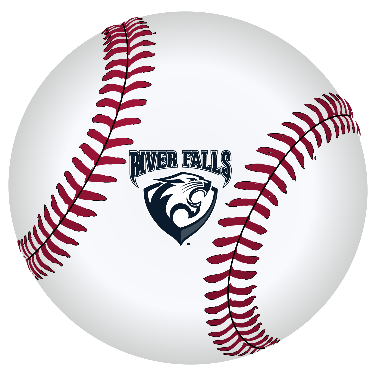 2018 Youth Traveling Baseball Registration2018 registration fee is $300.$50 non-refundable registration and evaluation fee.                                                                                                   Fee will be credited towards registration due spring 2018.Uniforms will be ordered separately from registration (cost not included).The players will once again fill out letters to request donations for the 3rd Annual 100 Inning game. Evaluations                                                                                                                                    River Falls High SchoolSaturday September 914U  9:30-11:0013U 11:15-12:4512U  1:30-3:0011U  3:15-4:4510U  5:00-6:30*In case of rain, evaluations may be rescheduled Sunday September 10th . For more information and online registrationwww.riverfallsyouthbaseball.org